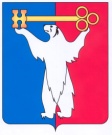 	АДМИНИСТРАЦИЯ ГОРОДА НОРИЛЬСКА КРАСНОЯРСКОГО КРАЯПОСТАНОВЛЕНИЕ                            1 интервал29.06.2015	г.Норильск  	  № 331О внесении измененийв постановление Администрации города Норильска от 13.09.2012 № 295В связи с изменением структуры Администрации города Норильска, утвержденной Решением Норильского городского Совета депутатов от 16.12.2014 № 21/4-450, ПОСТАНОВЛЯЮ:1. Внести в Административный регламент предоставления муниципальной услуги по согласованию внешнего вида фасадов и ограждений зданий (включая жилые дома) и сооружений, утвержденный постановлением Администрации города Норильска от 13.09.2012 № 295 (далее – Административный регламент), следующие изменения:1.1. в пункте 2.2 Административного регламента и приложениях к нему слова «Управление архитектуры и градостроительства» заменить словами «Управление по градостроительству и землепользованию»;1.2. по всему тексту Административного регламента слова «arch_norilsk@mail.ru», «archritektura@norilsk-city.ru» заменить словами «arhitektura@norilsk-city.ru»;1.3. абзац шестой пункта 2.6 Административного регламента изложить в следующей редакции:«- Положение об Управлении по градостроительству и землепользованию Администрации города Норильска, утвержденное постановлением Администрации города Норильска от 20.03.2015 № 1716.»;1.4. в пункте 3.1, в абзацах четвертом и пятом пункта 5.1, в пункте 5.8 Административного регламента слова «Глава Администрации» в соответствующих падежах заменить словами «Руководитель Администрации» в соответствующих падежах;1.5. в пункте 3.2.2 Административного регламента слова «отдела рекламы и городского дизайна (далее по тексту – РиГД)» заменить словами «отдела рекламы, наружной информации и распоряжения земельными участками (далее по тексту – отдел Рекламы)»;1.6. в пункте 3.2.3 Административного регламента и далее по всему тексту Административного регламента слова «отдел РиГД» в соответствующих падежах заменить словами «отдел Рекламы» в соответствующих падежах;1.7. в абзаце втором пункта 3.4 Административного регламента после цифры «205» дополнить цифрой «, 208»;1.8. абзац второй, третий пункта 3.6 Административного регламента изложить в следующей редакции:«- (3919) 46-25-59, 46-58-48 (отдел рекламы, наружной информации и распоряжения земельными участками),- (3919) 48-45-60 (приемная), факс: (3919) 48-45-60.»; 1.9. в абзаце втором, четвертом пункта 3.7 Административного регламента цифры «46-57-55» заменить цифрами «46-25-59»;1.10. в абзаце третьем пункта 5.4 Административного регламента цифру «205» дополнить цифрой «, 208»;1.11. в приложениях № 2, № 4, № 5 к Административному регламенту слова «– главному архитектору города» исключить.2. Опубликовать настоящее постановление в газете «Заполярная правда» и разместить его на официальном сайте муниципального образования город Норильск.3. Настоящее постановление вступает в силу после его официального опубликования в газете «Заполярная правда», за исключением подпунктов 1.1, 1.3, 1.5, 1.6, 1.11 настоящего постановления, которые вступают в силу после официального опубликования и распространяют свое действие на правоотношения, возникшие с 03.03.2015.И.о. Руководителя Администрации города Норильска	                   И.В. Перетятко